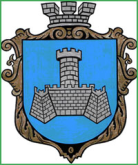 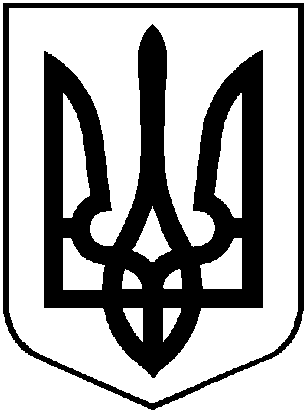 УКРАЇНАХМІЛЬНИЦЬКА МІСЬКА РАДАВІННИЦЬКОЇ ОБЛАСТІВиконавчий комітетР І Ш Е Н Н Я   від  24 березня  2022 року                                                                № 126Про надання дозволу на влаштуванняіндивідуального опалення квартири гр. Харковій Тетяні Василівні 	Розглянувши заяву гр. Харкової Тетяни Василівни, прож. по вул. Шляхова, 10 в с. Кусиківці Вінницького району Вінницької області на влаштування індивідуального опалення квартири по вул. Монастирська, 1, кв. 213 в м. Хмільнику Вінницької області, враховуючи, що в даному житловому будинку більшість квартир облаштована індивідуальним опаленням, керуючись ст. ст. 31, 59 Закону України “Про місцеве самоврядування в Україні”, виконком Хмільницької міської  радиВИРІШИВ1.   Дозволити гр. Харковій Тетяні Василівні, прож. по вул. Шляхова, 10 в с. Кусиківці Вінницького району Вінницької області на влаштування індивідуального опалення квартири по вул. Монастирська, 1, кв. 213 в м. Хмільнику Вінницької області. 2.   Зобов’язати замовника :2.1 Розробити технічну документацію та погодити її у встановленому законом порядку.2.2 До виконання робіт приступити після отримання дозволу на виконання даних робіт.3. Контроль за виконанням цього рішення покласти на заступника міського голови з питань діяльності виконавчих органів міської ради Загіку В.М.Міський голова                                                          Микола ЮРЧИШИН 